To: [Recipient’s Email ID]CC: [Your Email ID]Subject: Thank You For The Interview OpportunityRespected Mr. [Program Director’s Name],Thank you for taking the time to interview me at your pharmacy college for the residency program. I am very impressed with what the program is offering. At the beginning of the interview, you explained briefly what the Pharmacy residency program is all about. You particularly, mentioned that the program gives residents exposure to innovative pharmaceutical practice styles. This will certainly equip me with the latest skills and help my career in the future.During the interview, I also got to learn a lot about the infrastructure available for residents to help in their studies. I feel that the residency program at your college would be a perfect fit for me. Again thank you for interviewing me. Looking forward to hearing back from you.Yours sincerely,[Your Name][Contact Number]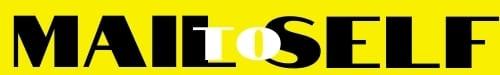 